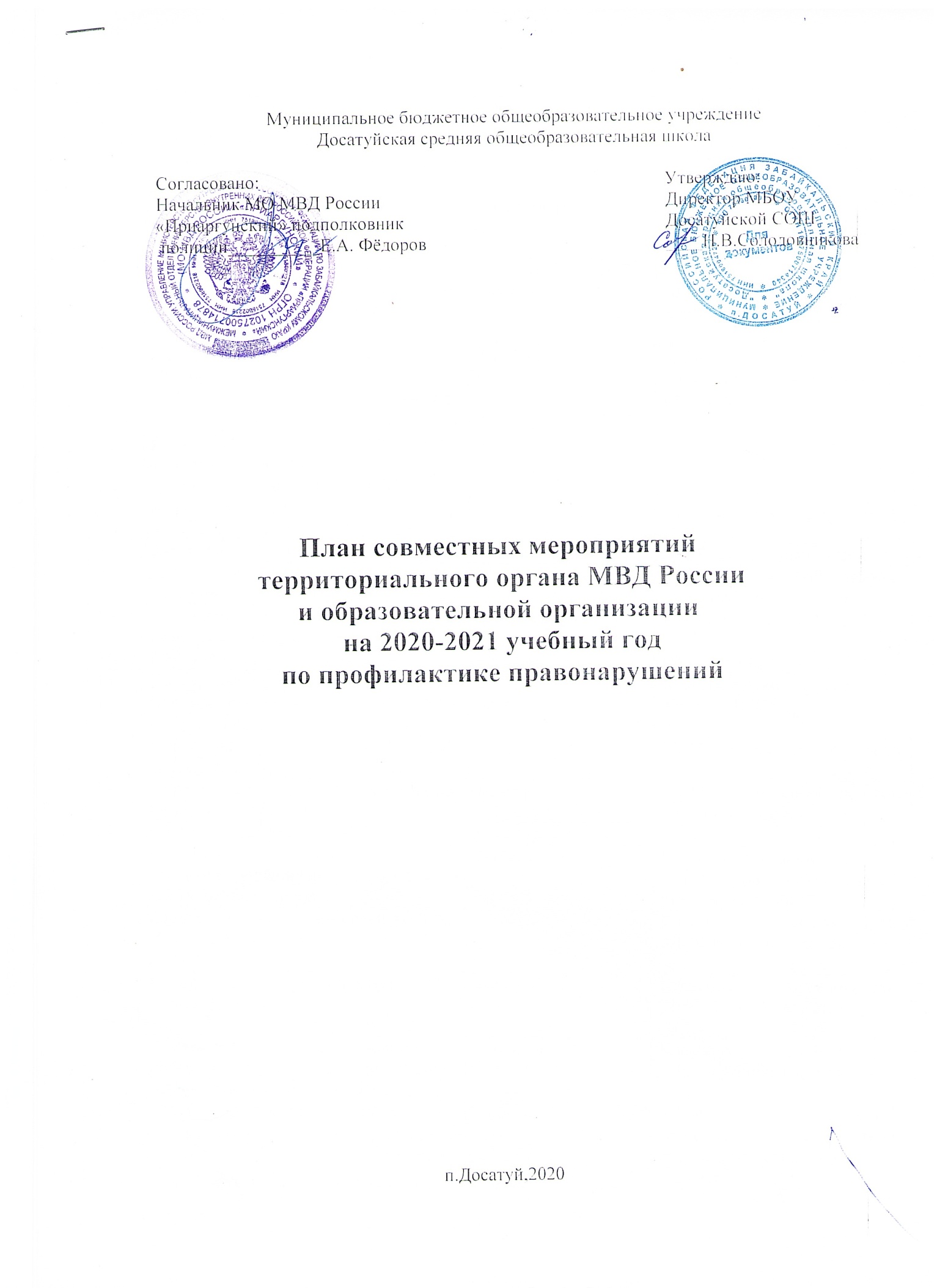 Общая профилактикаРабота с семьейРабота с учащимися Досатуйской СОШРабота МО классных руководителей№Мероприятие Сроки Ответственные1 Посещение учащихся на дому с целью выявления жилищно-бытовых условий учащихся. Составление актов обследования.август-сентябрь Социальный педагог, ЗДВР, классные руководители2.Акция ко Дню трезвости11 сентябряСоциальный педагог, ЗДВР, классные руководители, старшая вожатая3.Выявление неблагополучных, неполных, малообеспеченных семей, детей, состоящих под опекой.В течение сентября месяцаЗДВР, социальный педагог, классные руководители4.Месячник по правовым знаниям.Дни правопорядка в школе:Беседы с учащимися, поставленными на ВШУ;Диспут «Правонарушение, ответственность»;Беседы с учащимися по ПДД;Правовая игра.День солидарности Октябрь ЗДВР, старшая вожатая, классные руководители, соц.педагог.8.Заседание профилактического совета.По необходимостиЗДВР, социальный педагог9.Работа с учащимися, состоящими на внутришкольном контроле.В течение года ЗДВР, социальный педагог, классные руководители10.Вовлечение учащихся группы «риска» в работу кружков и секций.В течение годаСоциальный педагог, ЗДВР11.Круглый стол «Толерантность»Октябрь Сельская библиотека, СДК13.Конкурсная программа ко Дню матери.ноябрьКлассные руководители14.Конкурс рисунков и плакатов «Моя родина – Россия».ноябрьУчитель ИЗО15.Проведение мероприятий, посвященных Героям ОтечествадекабрьЗДВР, классные руководители16.Мероприятия, посвященные Конвенции по правам ребенка.Декабрь ЗДВР, социальный педагог, классные руководители18.Посещение дискотек в СДК.СубботаУРП21.Круглый стол с работниками ФАП, «Болезни, вызванные употреблением алкоголя, наркотиков».Январь Классные руководители,ЗДВР, работники ФАП, старшая вожатаяКонкурсная программа среди юношей «Мужской характер».февральКлассные руководители, ЗДВР, старшая вожатая Конкурс рисунков, плакатов «Моя родная Армия»февральКлассные руководители, ЗДВР, старшая вожатая 23.Вовлечение учащихся, стоящих на учете, в мероприятия по военно-патриотическому воспитанию.В течение годаКлассные руководители, ЗДВР, старшая вожатая 24.Месячник по правовым знаниям:Рейд по семьям, находящимся в СОП;Проведение классных часов и часов общения.Выпуск газет по ЗОЖ «Мы говорим, нет плохим привычкам».Психологические тренинги «Как мы проводим свободное время».Апрель ЗДВР, педагог-психолог, классные руководители, старшая вожатая, социальный -педагог32.Вахта Памяти:Привлечение трудных подростков к подготовке мероприятий, посвященных Дню Победы;Участие в концерте;Солдатский платок;Почетный караул;Сбор дружины, посвященное принятию в пионерыАпрель, майЗДВР, классные руководители, вожатая.33.Тимуровская и волонтерская работаВ течение годаВожатая 34.Последний звонокмайЗДВР35.Работа родительского комитета(итоговое).Конец мая36.Совещание при директоре «Занятость детей, стоящих на учете в КДН, ПДН при ОВД, внутришкольном учете в летнее время».совместно с родителями.Июнь Директор, социальный педагог37.День здоровьяПо сезонам11 класс, учитель физкультуры38.Работа трудовых лагерей с привлечением трудных подростковИюнь Руководители лагерей, классные руководители38.День защиты детей. Проведение праздничного развлечения для детей1 июняЗДВР, вожатая, учитель музыки39.Классные часы по ЗОЖВ течение годаЗДВР, классные руководители.40.Работа по программе «Здоровье»В течение годаЗДВР, классные руководители.41.Работа спортивных секций и кружков по разным направлениямВ течение годаЗДВР, руководители кружков и секций.42.Профориентационная работа «Билет в будущее»ОктябрьЗДВР, классные руководители.№ Мероприятия  СрокиОтветственные1.Обследование семей вновь прибывших детейСентябрь Классные руководители,социальный педагог2.Обсуждение информации о состоянии преступности и правонарушений среди учащихся МБОУ Досатуйской СОШ за прошлый учебный год2 раза в год Социальный педагог Классные руководители3.Работа Совета профилактики по предупреждению правонарушений и преступлений (по плану социального педагога)1 раз в месяцЗДВРКлассные руководители4.Профилактические беседы: «Об ответственности подростков за противоправные деяния», «Возраст уголовной ответственности», «Что такое административное правонарушение», «Ты и закон», «Наказуемые поступки», «Конвенция о правах ребенка».Ежемесячно Социальный педагогКлассные руководители5.Классные часы по правовому воспитанию(по плану классных руководителей)Ежемесячно ЗДВР Классные руководители6.Организация и проведение массовых мероприятий: Месячник безопасности дорожного движения. Дни правовых знаний (с привлечением правоохранительных органов). Месячник отказа от куренияОрганизация летнего отдыхаОрганизация спортивных мероприятий (по отдельному плану)В течение годаСентябрь Октябрь Ноябрь МайВ течение годаЗДВРКлассные руководители Работники правоохранительных органовСоциальный педагогУчителя физической культуры 7.Педагогический всеобуч для родителей:психолого-педагогические особенности возраста;роль семьи и школы в воспитании законопослушного гражданина;  проблемы здоровья учеников; ответственность родителей за воспитание и обучение своих детейОктябрьДекабрьМартАпрельМай ПсихологКлассные руководителиПсихолог, социальный педагогКлассные руководители, ЗДВР8.В стране правовых знанийДекабрь СДК, сельская библиотека9.Профилактические беседы:Профилактика наркомании;Профилактика алкогольной зависимости;Профилактика венерических заболеваний, передаваемых половым путем;Туберкулез – дело серьезное;Акция «Белая ромашка»;Курить – себе вредить.СентябрьОктябрьНоябрьМартАпрельМай Работа ФАП10.День правопорядкаОктябрьДиректор, ЗДВР № МероприятияСрокиОтветственные1.Мониторинг знаний родителей по проблемам употребления ПАВ (Анонимное анкетирование)Сентябрь, январьКлассные руководители социальный педагог2.Социально-психологическое тестирование учащихсяоктябрьКлассные руководители, социальный педагог, психолог3.Совместные рейды классных руководителей, социального педагога, психолога в неблагополучные семьиВ течении годаКлассные руководителиСоциальный педагогПсихолог4.Организация посещения родителями уроков и внеклассных мероприятий в дни открытых дверейВ течении годаЗам. ДР по ВРКлассные руководители5.Привлечение родителей к подготовке и проведению совместных общешкольных и общеклассных делВ течение годаЗам. ДР по ВРКлассные руководители6.Приглашение на Совет профилактики родителей, уклоняющихся от воспитания своих детей, направление материалов в КДН на учащихся, не посещающих урокиПо заявке классного руководителя и социального педагогаЗДВРСоциальный педагог7.Проведение индивидуальных и групповых бесед и консультаций по вопросам воспитания школьников. В течение года Классные руководителиСоциальный педагогПсихологАдминистрация 8.Размещение на сайте школы консультаций для родителей1 раз в месяцСоциальный педагог, психолог, ЗДВР9.Проведение круглого стола «Знаешь ли ты закон?»«Об ответственности подростков за противоправные деяния», «Возраст уголовной ответственности», «Что такое административное правонарушение», «Ты и закон», «Наказуемые поступки», «Конвенция о правах ребенка»Октябрь СДК, сельская библиотека №МероприятияСрокиОтветственные1.Организация заседаний Совета профилактики По необходимостиСоциальный педагог2.Декады по правовому воспитанию  В течение года  ЗДВР, классные руководители, старшая вожатая, социальный педагог 3. Организация профилактической работы по предупреждению правонарушений: В течение годаЗДВР, классные руководители, старшая вожатая, социальный педагог 5. Проведение линеек по правовой тематике  2 раза в месяцЗДВР, старшая вожатая 6.Посещение уроков по соблюдению дисциплины и успеваемостиВ течении годаКлассные руководителиСоциального педагогаПсихолог, Администрация7.Организация дней здоровья (по сезонам)В течении годаЗДВР, старшая вожатая, классные руководители.8.Месячник военно-патриотического воспитанияФевраль ЗДВР, вожатая, учитель ОВЗ9.Акция «Чистая улица»Сентябрь, майКлассные руководители, старшая вожатая10.Участие в конкурсе «Спортсмен школы»1раз в четвертьЗДВР, совет Клуба старшеклассников11.Умей сказать «нет!» (комплекс занятий по профилактике болезней, передаваемых половым путем)1раза в месяцСоциальный педагогЗДВР, классные руководители 9, 10, 11 классов12.Профилактика травматизмаКонтроль за соблюдением техники безопасности на урокахОрганизация и контроль проведения перемен (Дежурные классы)Ежедневно Социальный педагогЗДВР, старшая вожатая, учителя -предметники13.Организация и проведение классных и воспитательных часов по темам:Правила поведения в школеПравила поведения в столовойПравила дорожного движенияПравила оказания первой помощиПравила поведения во время каникулПрофилактика травматизма во время каникулВ течение годаСоциальный педагогЗДВР14.Организация и привлечение детей из группы риска в кружковую деятельность.В течение годаСоциальный педагогЗДВР, классные руководители17.Организация спортивных площадокИюнь-августУчителя физкультуры19.Профилактическая беседа с детьми:ПАВ – пагубно для жизни;Сигаретка – это не конфетка;Наркоман – человек без будущего.В течение годаФельдшер ФАП20.Выставка книг о вреде наркомании, табакокурения, алкоголяМарт Сельская и школьная библиотеки21. Выставка рисунков «Я выбираю жизнь без вредных привычек»В течение годаКлассные руководители, старшая вожатая №МероприятияСрокиОтветственные1.Изучение нормативно-правовых актов по проблеме профилактики употребления алкоголя, курения, наркомании, токсикомании, ПАВ.  Предупреждению правонарушений, безнадзорности подростковСентябрь ЗДВР2.Составление социального паспорта классаСентябрь Классные руководители5.Вовлечение учеников в работу кружков, секций, детских объединений В течение годаКлассные руководителиЗДВР, старшая вожатая6.Подготовка методического материала по теме профилактики употребления алкоголя, курения, наркомании, токсикомании, ПАВ, предупреждению правонарушений, безнадзорности подростковВ течение года ЗДВР, старшая вожатая, классные руководители